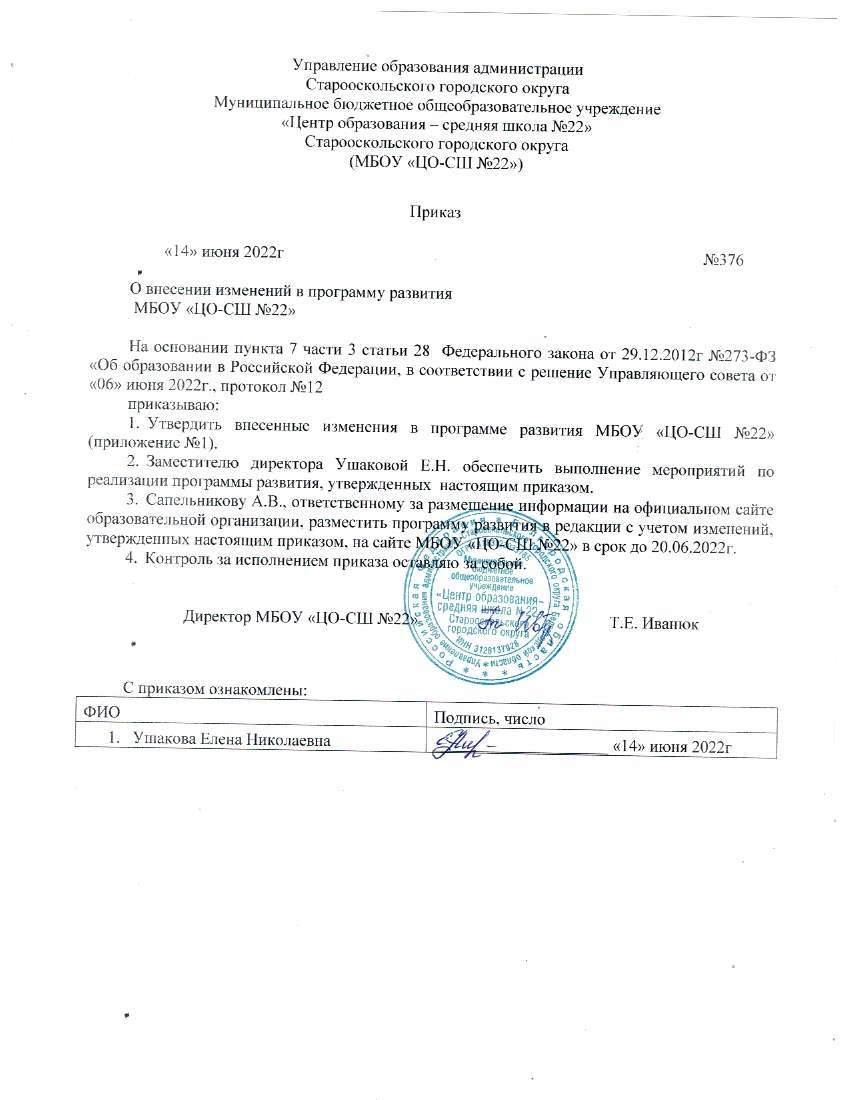 Приложение №1 к приказу МБОУ «ЦО-СШ №22»от 14.06.2022г. №376Изменения в программу развития МБОУ «ЦО-СШ №22» на 2019–2022 годыВ Разделе 1 «Информационная карта программы развития МБОУ «ЦО-СШ №22», в пункте 1.1. «Паспорт программы развития МБОУ «ЦО-СШ №22» в подпункте «Правовое обоснование Программы» дополнить перечень следующими нормативно-правовыми актами:- Федеральный государственный образовательный стандарт начального общего образования, утвержденный приказом Министерства просвещения Российской Федерации от 21.05.2021 г. №286;- Федеральный государственный образовательный стандарт основного общего образования», утвержденный приказом Министерства просвещения Российской Федерации от 21.05.2021 г. №287».Подпункт «Цель и задачи Программы» изложить в следующей редакции:«Цель Программы - создание современной доброжелательной образовательной среды для формирования всесторонне развитой и успешной личности, готовой к саморазвитию, самостоятельности и личностному самоопределению, способной к овладению навыками работы с информацией, обладающей предпосылками научного типа мышления, устойчивым мировоззрением и гражданской позицией через модернизацию образовательного и воспитательного пространства школы.Задачи Программы:обеспечение выполнения требований к условиям реализации программ начального и основного общего образования в соответствии с обновлёнными ФГОС;расширение возможностей доброжелательной образовательно-воспитательной среды для воспитания обучающихся, обеспечивающей личностный рост и развитие школьника, его социализацию и самоопределение, саморазвитие, самостоятельность и личностное самоопределение, способных к овладению навыками работы с информацией, обладающих предпосылками научного типа мышления.развитие метакогнитивных навыков учащихся – умения учиться в течение всей жизни – на основе методик формирования функциональной грамотности;совершенствование	методического	и	кадрового	обеспечения, повышение профессионального уровня молодых специалистов;-совершенствование	здоровьесберегающей	и	здоровьеформирующей среды образовательной организации;- создание системы выявления, развития и адресной поддержки одарённых детей, детей с ОВЗ.- повышение качества образования	посредством совершенствования	ресурсного,  организационного,	методического	обеспечения	образовательной	деятельности	и использования инновационных технологий;- создание механизмов, обеспечивающих устойчивое развитие в образовательной организации системы воспитания и дополнительного образования детей через доброжелательные отношения всех участников образовательных отношений;- формирование эффективной системы выявления, поддержки и развития способностей и талантов у детей, основанной на принципах справедливости, всеобщности и направленной на самоопределение и профессиональную ориентацию всех учащихся;- создание современной и безопасной цифровой образовательной среды, обеспечивающей высокое качество и доступность образования всех видов и уровней; - внедрение системы профессионального роста педагогических работников;- формирование системы профессиональных конкурсов в целях предоставления педагогам возможностей для профессионального и карьерного роста;- создание условий для развития наставничества, поддержки общественных инициатив и проектов, в том числе в сфере добровольчества (волонтерства).В разделе 3 «Концепция желаемого будущего Школы как системы» пункт«Цель и задачи Программы» изложить в следующей редакции:«Цель Программы - создание современной доброжелательной образовательной среды для формирования всесторонне развитой и успешной личности, готовой к саморазвитию, самостоятельности и личностному самоопределению, способной к овладению навыками работы с информацией, обладающей предпосылками научного типа мышления, устойчивым мировоззрением и гражданской позицией через модернизацию образовательного и воспитательного пространства школы.Задачи Программы:обеспечение выполнения требований к условиям реализации программ начального и основного общего образования в соответствии с обновлёнными ФГОС;расширение возможностей доброжелательной образовательно-воспитательной среды для воспитания обучающихся, обеспечивающей личностный рост и развитие школьника, его социализацию и самоопределение, саморазвитие, самостоятельность и личностное самоопределение, способных к овладению навыками работы с информацией, обладающих предпосылками научного типа мышления;развитие метакогнитивных навыков учащихся – умения учиться в течение всей жизни – на основе методик формирования функциональной грамотности;совершенствование	методического	и	кадрового	обеспечения, повышение профессионального уровня молодых специалистов;-совершенствование	здоровьесберегающей	и	здоровьеформирующей	среды образовательной организации;создание системы выявления, развития и адресной поддержки одарённых детей, детей с ОВЗ.повышение качества образования	посредством совершенствования		ресурсного, организационного,	методического	обеспечения	образовательной	деятельности	и использования инновационных технологий;создание механизмов, обеспечивающих устойчивое развитие в образовательной организации системы воспитания и дополнительного образования детей через доброжелательные отношения всех участников образовательных отношений;формирование эффективной системы выявления, поддержки и развития способностей и талантов у детей, основанной на принципах справедливости, всеобщности и направленной на самоопределение и профессиональную ориентацию всех учащихся;создание современной и безопасной цифровой образовательной среды, обеспечивающей высокое качество и доступность образования всех видов и уровней;внедрение системы профессионального роста педагогических работников;формирование системы профессиональных конкурсов в целях предоставления педагогам возможностей для профессионального и карьерного роста;создание условий для развития наставничества, поддержки общественных инициатив и проектов, в том числе в сфере добровольчества (волонтерства)».Включить в раздел 4 «Стратегический план реализации Программы» план- график мероприятий, направленных на поэтапный переход к реализации ФГОС-2021 (обновленных):В разделе 7 «Ожидаемые конечные результаты реализации Программы и целевые индикаторы её эффективности», в пункт 7.2. «Система целевых индикаторов и показателей, характеризующих ход реализации Программы» включить следующие показатели:В разделе 8 "Обоснование ресурсного обеспечения Программы» в  пункты«Нормативно-правовое обеспечение», «Научно-методическое обеспечение»,«Материально-технические обеспечение» добавить следующие формулировки:№ п/пМероприятияСрокиРезультат Организационное обеспечение постепенного перехода на обучение по новым ФГОС НОО и ФГОС ООООрганизационное обеспечение постепенного перехода на обучение по новым ФГОС НОО и ФГОС ООООрганизационное обеспечение постепенного перехода на обучение по новым ФГОС НОО и ФГОС ООООрганизационное обеспечение постепенного перехода на обучение по новым ФГОС НОО и ФГОС ООО1Создание рабочей группы по обеспечению перехода на обновленные ФГОС НОО и ФГОС ОООАпрель2022Приказ о создании рабочей группы по обеспечению перехода на ФГОС НОО и ФГОС ООО Рабочая группа по обеспечению перехода на ФГОС НОО и ФГОС ООО.2Проведение общешкольного родительского собрания, посвященного постепенному переходу на обновленные ФГОС НОО и ООО за период 2022–2027 годовАвгуст 2022Протокол общешкольного родительского собрания, посвященного постепенному переходу на обновленные ФГОС НОО и ООО за период 2022– 2027 годов3Проведение классных родительских собраний в 1-х классах, посвященных обучению по обновленным ФГОС НООМай, ежегодно с 2022гПротоколы классных родительских собраний в 1-х классах, посвященных обучению по обновленным ФГОС НОО4Проведение классных родительских собраний в 5-х классах, посвященных переходу на обновленные ФГОС ОООМай, ежегодно с 2022гПротоколы классных родительских собраний в 5-х классах, посвященных обучению по обновленные ФГОС ООО5Проведение просветительских мероприятий, направленных на повышение компетентности педагогов образовательной организации и родителей обучающихсяЕжегодно  Аналитические отчеты замдиректора о проведенных просветительских мероприятиях. Пакет информационно-методических материалов. Разделы на сайте ОО.6Назначение ответственных по вопросам введения обновленных ФГОСАпрель 2022Приказ о назначении ответственных за введение обновленных ФГОС7Анализ имеющихся в образовательной организации условий и ресурсного обеспечения реализации образовательных программ НОО и ООО в соответствии с требованиями обновленных ФГОСАпрель 2022 – июнь 2022Заполнение Google-форм8Комплектование библиотеки УМК по всем предметам учебных планов для реализации обновленных ФГОС НОО и ООО в соответствии с Федеральным перечнем учебниковЕжегодно до 1 сентября 2022– 2027 годовНаличие утвержденного и обоснованного списка учебников для реализации обновленных ФГОС НОО и ООО. Формирование ежегодной заявки на обеспечение образовательной организации учебниками в соответствии с Федеральным перечнем учебниковНормативное обеспечение постепенного перехода на обучение по обновленным ФГОС НОО и ФГОС ООО Нормативное обеспечение постепенного перехода на обучение по обновленным ФГОС НОО и ФГОС ООО Нормативное обеспечение постепенного перехода на обучение по обновленным ФГОС НОО и ФГОС ООО Нормативное обеспечение постепенного перехода на обучение по обновленным ФГОС НОО и ФГОС ООО 9Формирование банка данных нормативно-правовых документов федерального, регионального, муниципального уровней, обеспечивающих переход на обновленные ФГОС НОО и ФГОС ОООВ течение всего периодаБанк данных нормативно-правовых документов федерального, регионального, муниципального уровней, обеспечивающих реализацию ФГОС НОО и ФГОС ООО10Изучение документов федерального, регионального уровня, регламентирующих введение ФГОС ОООВ течение всего периодаЛисты ознакомления с документами федерального, регионального уровня, регламентирующими введение ФГОС ООО11Внесение изменений в программу развития образовательной организацииАвгуст 2022Приказ о внесении изменений в программу развития образовательной организации12Внесение изменений и дополнений в Устав образовательной организации (при необходимости)До 01.09.2022Устав образовательной организации13Разработка приказов, локальных актов, регламентирующих введение ФГОС НОО и ФГОС ОООмай 2022- август 2022 годаПриказы, локальные акты, регламентирующие переход на обновленные ФГОС НОО и ФГОС ООО14Приведение в соответствие с требованиями обновленных ФГОС НОО и ООО должностных инструкций работников образовательной организацииДо 01.09.2022гДолжностные инструкции15Разработка на основе примерной основной образовательной программы НОО основной образовательной программы НОО образовательной организации, в том числе рабочей программы воспитания, календарного плана воспитательной работы, программы формирования УУД, в соответствии с требованиями обновленных ФГОС НООДо 15.06.2022Протоколы заседаний рабочей группы по разработке основной образовательной программы НОО. Основная образовательная программа НОО, в том числе рабочая программа воспитания, календарный план воспитательной работы, программа формирования УУД16Разработка на основе примерной основной образовательной программы ООО основной образовательной программы ООО образовательной организации, в том числе рабочей программы воспитания, календарного плана воспитательной работы, программы формирования УУД, в соответствии с требованиями обновленных ФГОС ОООДо 15.06.2022Протоколы заседаний рабочей группы по разработке основной образовательной программы ООО. Основная образовательная программа ООО, в том числе рабочая программа воспитания, календарный план воспитательной работы, программа формирования УУД17Утверждение основных образовательных программ НОО и ООО, в том числе рабочей программы воспитания, календарных планов воспитательной работы, программ формирования УУД, на заседании педагогического советаДо 01.09.2022Протокол заседания педагогического совета. Приказ об утверждении образовательных программ НОО и ООО, в том числе рабочей программы воспитания, календарных планов воспитательной работы, программ формирования УУД18Разработка учебных планов, планов внеурочной деятельности для 1-х и 5-х классов по обновленным ФГОС НОО и ООО на 2022/23 учебный годДо 30.08.2022Учебный план НОО. Учебный план ООО. План внеурочной деятельности НОО. План внеурочной деятельности ООО19Разработка и утверждение рабочих программ педагогов по учебным предметам, учебным курсам (в том числе и внеурочной деятельности) и учебным модулям учебного плана для 1-х и 5-х классов на 2022/23 учебный год в соответствии с требованиями обновленных ФГОС НОО и ОООДо 31 августа 2022 годаРабочие программы педагогов по учебным предметам, учебным курсам (в том числе и внеурочной деятельности) и учебным модулям учебного плана для 1-х и 5-х классов)20Утверждение списка УМК для уровней НОО и ОООЕжегодноПриказ об утверждении списка УМК для уровней НОО и ООО с приложением данного списка21Внесение изменений в «Положение о формах, периодичности, порядке текущего контроля успеваемости и промежуточной аттестации обучающихся» в части введения комплексного подхода к оценке результатов образования: предметных, метапредметных, личностных в соответствии с обновленными ФГОС НОО и ОООДо 1 сентября 2022 годаПоложение о формах, периодичности, порядке текущего контроля успеваемости и промежуточной аттестации обучающихся. Протокол педсовета об утверждении изменений в «Положение о формах, периодичности, порядке текущего контроля успеваемости и промежуточной аттестации обучающихся» в части введения комплексного подхода к оценке результатов образования: предметных, метапредметных, личностных в соответствии с обновленными ФГОС НОО и ООО. Приказ об утверждении изменений в «Положение о формах, периодичности, порядке текущего контроля успеваемости и промежуточной аттестации обучающихся» в части введения комплексного подхода к оценке результатов образования: предметных, метапредметных, личностных в соответствии с обновленными ФГОС НОО и ОООМетодическое обеспечение постепенного перехода на обучение по обновленным ФГОС НОО и ФГОС ОООМетодическое обеспечение постепенного перехода на обучение по обновленным ФГОС НОО и ФГОС ОООМетодическое обеспечение постепенного перехода на обучение по обновленным ФГОС НОО и ФГОС ОООМетодическое обеспечение постепенного перехода на обучение по обновленным ФГОС НОО и ФГОС ООО22Разработка плана методической работы, обеспечивающей сопровождение постепенного перехода на обучение по обновленным ФГОС НОО и ФГОС ОООДо 1 февраля 2022 годаПлан методической работы. Приказ об утверждении плана методической работы24Изучение нормативных документов по переходу на обновленные ФГОС НОО и ФГОС ООО педагогическим коллективомЕжегодно в течение учебного годаПротоколы заседаний педагогического совета25Организация работы по психолого0педагогическому сопровождению постепенного перехода на обучение по обновленным ФГОС НОО и ФГОС ОООЕжегодно План работы педагога-психолога.26Формирование пакета методических материалов по теме реализации ООП НОО и ООП ООО по обновленным ФГОС НОО и ОООЕжегодно Пакет методических материалов по теме реализации ООП НОО и ООП ООО по обновленным ФГОС НОО и ООО27Формирование плана функционирования ВСОКО в условиях постепенного перехода на обновленные ФГОС НОО и ООО и реализации ООП НОО и ООО по обновленным ФГОС НОО и ОООЕжегодноПлан функционирования ВСОКО на учебный год28Организация включения в педагогическую деятельность педагога федеральных онлай-конструкторов, электронных конспектов уроков по всем предметам учебного плана, соответствующих требованиям обновленных ФГОСежегоднойФедеральный Портал Единое содержание общего образованияedsoo.ruКадровое обеспечение постепенного перехода на обучение по новым ФГОС НОО и ФГОС ОООКадровое обеспечение постепенного перехода на обучение по новым ФГОС НОО и ФГОС ОООКадровое обеспечение постепенного перехода на обучение по новым ФГОС НОО и ФГОС ОООКадровое обеспечение постепенного перехода на обучение по новым ФГОС НОО и ФГОС ООО29Анализ кадрового обеспечения постепенного перехода на обучение по обновленным ФГОС НОО и ФГОС ОООАпрель 2022Аналитическая справка заместителя директора30Диагностика образовательных потребностей и профессиональных затруднений педагогических работников образовательной организации в условиях постепенного перехода на обучение по обновленным ФГОС НОО и ФГОС ОООЕжегодноАналитическая справка заместителя директора31Разработка и реализация ежегодного плана-графика курсовой подготовки педагогических работников, реализующих ООП НОО и ОООЕжегодноПлан-график повышения квалификации педагогических работников, реализующих обновленные ФГОС32Распределение учебной нагрузки педагогов на учебный годЕжегодно до 31 августа Приказ об утверждении учебной нагрузки на учебный годИнформационное обеспечение постепенного перехода на обучение по новым ФГОС НОО и ФГОС ОООИнформационное обеспечение постепенного перехода на обучение по новым ФГОС НОО и ФГОС ОООИнформационное обеспечение постепенного перехода на обучение по новым ФГОС НОО и ФГОС ОООИнформационное обеспечение постепенного перехода на обучение по новым ФГОС НОО и ФГОС ООО33Размещение на сайте образовательной организации информационных материалов об обновленных ФГОС В течение всего периодаСайт образовательной организации Информационно-методические материалы34Информирование родительской общественности о постепенном переходе на обучение по новым ФГОС НОО и ФГОС ОООВ течение всего периодаСайт образовательной организации Информационные материалыВажнейшие целевые индикаторы и показатели ПрограммыЕдиницы измеренияТекущее значениеТекущее значениеЦелевоезначение (по годам)Целевоезначение (по годам)Важнейшие целевые индикаторы и показатели ПрограммыЕдиницы измеренияиюнь 2022июнь 2022декабрь 2022декабрь 2022Повышение качества образованияПовышение качества образованияПовышение качества образованияПовышение качества образованияПовышение качества образованияПовышение качества образованияДоля учащихся 1-х, 5-х классов, охваченных обновленными	ФГОС-2021%00100100Доля обучающихся 5-9 классов, включенных в работу по решению задач с использованием открытых банков заданий по формированию функциональной грамотности%100100100100Консолидация усилий институтов в воспитании детей и подростков с учетомрегиональных особенностейКонсолидация усилий институтов в воспитании детей и подростков с учетомрегиональных особенностейКонсолидация усилий институтов в воспитании детей и подростков с учетомрегиональных особенностейКонсолидация усилий институтов в воспитании детей и подростков с учетомрегиональных особенностейКонсолидация усилий институтов в воспитании детей и подростков с учетомрегиональных особенностейКонсолидация усилий институтов в воспитании детей и подростков с учетомрегиональных особенностейДоля учащихся, принимающих активноеучастие в гражданско-патриотическихмероприятиях и акциях%8585100100Доля учащихся, принявших участие вблагоустройстве школы, класса, города%6565100100Доля учащихся, охваченных внеурочной деятельностью духовно-нравственного направления%60608080Доля учащихся, охваченных конкурсами экологической направленности%45456565Обеспечение профессионального развития и совершенствования педагоговОбеспечение профессионального развития и совершенствования педагоговОбеспечение профессионального развития и совершенствования педагоговОбеспечение профессионального развития и совершенствования педагоговОбеспечение профессионального развития и совершенствования педагоговОбеспечение профессионального развития и совершенствования педагоговДоля руководящих и педагогических работников, прошедших повышение квалификации по вопросам формирования функциональной грамотности%%100100100Доля руководящих и педагогических работников, прошедших повышение квалификации по реализации обновленных ФГОС%%9898100РесурсыОбоснованиеОбоснованиеНормативно-правовое обеспечениеНаличие локальных актов и положений, регламентирующих образовательную деятельность; договоров о сотрудничестве с учреждениями сети.Приведение документации в соответствие с обновлёнными стандартами.Утверждение ООП НОО и ООП ООО, которые соответствуют требованиям обновленных ФГОС.Приведение в соответствие локальных актов с требованиями обновленных ФГОС: правила приема на обучение, положение о порядке зачета результатов, положение о языках образования, режим занятий обучающихся, положение о текущем контроле успеваемости и промежуточной аттестации и др.Приведение в соответствие с требованиями обновленных ФГОС кадровые и психолого-педагогических и другие условий реализации ООП, штатного расписания и должностных инструкции работников.Наличие локальных актов и положений, регламентирующих образовательную деятельность; договоров о сотрудничестве с учреждениями сети.Приведение документации в соответствие с обновлёнными стандартами.Утверждение ООП НОО и ООП ООО, которые соответствуют требованиям обновленных ФГОС.Приведение в соответствие локальных актов с требованиями обновленных ФГОС: правила приема на обучение, положение о порядке зачета результатов, положение о языках образования, режим занятий обучающихся, положение о текущем контроле успеваемости и промежуточной аттестации и др.Приведение в соответствие с требованиями обновленных ФГОС кадровые и психолого-педагогических и другие условий реализации ООП, штатного расписания и должностных инструкции работников.Научно-методическое обеспечениеНаучно-методическое обеспечениеФормирование пакета школьных проектов, обеспечивающих формирование исследовательских и информационно- коммуникационных компетенций учащихся и педагогов;формирование банка методических материалов; разработка рекомендаций по технологии профильного, индивидуального обучения, индивидуальные карты развития учащихся, материалы портфолио учителей, психолого-педагогических семинары, формирование банка материалов по новым технологиям обучения, диагностические карты профессионального роста педагогов, программно- методическое обеспечения проектной, исследовательской деятельности учащихся.Наличие диагностических материалов по  выявлению сформированности компетенций.Организация и проведение семинаров, чтений, конференций.Наличие методических разработок, рекомендаций, пособий по формированию функциональной грамотности, реализации обновлённых Стандартов. Разработка плана работы внутришкольных методических объединений с ориентацией на рассмотрение и методическую помощь педагогам, формирование методических групп по всем направлениям функциональной грамотностиМатериально- технические обеспечениеМатериально- технические обеспечениеПриобретение интерактивных наглядных пособий, учебных пособий, учебного и лабораторного оборудования.Составление плана по приведению МТБ школы в соответствие с обновлёнными стандартами, СаНПиН.;Определение списка учебников, учебных пособий, информационно-цифровых ресурсов, которые используют в образовательном процессеКомплектование школьной библиотеки и методического кабинета учебно-методической, научно-методической литературой.Приобретение мультимедийного оборудования; компьютеризация образовательной деятельности, создание цифровой образовательной среды.Формирование системы спонсорского финансирования для материального поощрения одаренных детей, добившихся значительных результатов в научно-исследовательской деятельности